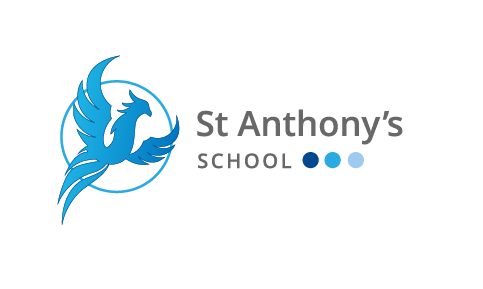 St Anthony’s SchoolJob Description Class TeacherSalary:			MPS/UPS + SEN AllowanceResponsible To:	DHT Teaching, Learning and AssessmentJob PurposeTo carry out professional duties and to have responsibility for an assigned class.To be responsible for the day to day work and management of the class and the safety and welfare of the pupils, during on site and off site activities.To promote the aims and objectives of the school and maintain the school ethos.DutiesCarry out the duties of a school teacher as set out in the Pay and Conditions Document 2010 and subject to any amendments due to government legislation. Uphold the school’s principles and policies (which underpin good practice and the raising of standards). Meet the National Professional Standards for TeachersConsistently and effectively plan lessons and sequences of lessons to meet students’ individual learning needs. To produce short and medium term plans for a class of pupils, drawing on agreed school Schemes of Work and kept in the agreed school format for teacher filesTo ensure the effective delivery of educational programmes to pupils, working within a multi-disciplinary team committed to consultation and planning at every stage - involving parents and in accordance with school policiesConsistently and effectively use a range of appropriate strategies for teaching and classroom management for pupils with SEN and particular those with SEMH/ASC needs. Consistently and effectively use information about prior attainment to set well-grounded expectations for pupils and monitor progress to give clear, constructive and impactful feedback Demonstrate that, as a result of your teaching, your students achieve well relative to their prior attainment. To act as a line manager to the Teaching Assistants who work in the class, monitoring and supporting them in accordance with the school’s performance management policyTo work towards school improvement targets as agreed annually in the School PlanTo participate in systems of meetings and discussions designed to ensure regular exchange of information, effective decision-making and good liaison, both in and out of schoolDemonstrate a thorough and up-to-date knowledge of the curriculum, with reference to appropriate strategies for SEMH/ASC pupils and take account of wider curriculum developments which are relevant to your work. Take responsibility for your professional development and use the outcomes to improve your teaching and students’ learning and linked to both school improvement and personal development needsIn line with the Revised Code of Practice for Special Educational Needs produce the following:Agreed school assessments that contribute to the annual and end of Key Stage assessment processesTermly pupil goals in subjects as laid out in the school’s Policies Complete plans for each pupil which will be reviewed termly and updated    annuallyAnnual Report of pupils’ progress for the annual review of their EHCPMake an active contribution to the policies and aspirations of the school.To carry out, as requested from time to time, any other relevant duties as may be reasonably required by the Headteacher. The job description will be reviewed at the end of the academic year or earlier if necessary. In addition it may be amended at any time after consultation with you. Two copies of this job description should be signed, the post holder retaining one and the Headteacher the other.Signed:						 Date: